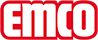 emco BauRevêtement de propreté DALLES INNOVATypeDALLES INNOVApour pose en intérieurRevêtementVelours tufté 5/32“Fibres100% polyamidesupportRembourrage polyestersous-coucheBitumePoids des fibres850 g/m²Poids total (g/m²)3930 g/m²Hauteur totale (mm)8 mmcomportement au feuBfl-s1Résistance à l'abrasionDS (EN 13893)CertificatsConformité CE - EN 14041 (uniquement pour les rouleaux)Coloris36.01 noir36.02 anthracite36.03 gris clair36.08 mocca36.10 schisteRésistance des coloris à la lumière ISO 105 BO2≥5Résistance des coloris à l'abrasion ISO 105 X 12≥4Résistance des coloris à l'eau ISO 105 E01≥4Dalle - disponibilitéenv. 50 x 50 cm sans bordure (revêtement bitume)Caractéristique produitrétention des salissures et humiditéMarqueemcocontactemco Benelux B.V. · Divisie Bouwtechniek · Veldrijk 2 · 8530 Harelbeke / BE · Tel. (+32) 056 224 978 · bouwtechniek@benelux.emco.de · www.emco-bau.com